     Bücherei Grundschule Bonfeld        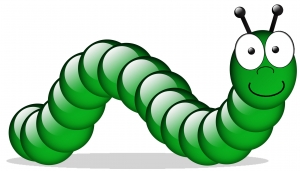 Liebe Schüler und Eltern der 3. und 4. Klasse, wir würden gerne am 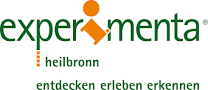 Lesewettbewerb  			mitmachen.Die experimenta Heilbronn und der Verein für Leseförderung e.V. veranstalten vom 17. März 2017 bis zum 22. April 2017 einen Lesewettbewerb. Dieser läuft über das Leseportal Antolin.de.Jedes Kind bzw. jeder Jugendliche erhält speziell für diesen Wettbewerb einen Zugang zu Antolin.de.Für den Wettbewerb können (ausschließlich) die Fragesätze zu folgenden Büchern beantwortet werden:Tiere aus der Tiefe (Grundschule) Eule, Fuchs und Fledermaus (Grundschule)Einmal um die Welt  –  Mein Städteatlas (Grundschule)Total verrückt  –  So unglaublich ist unsere Welt (Grundschule)Sinnsationell: Teste deine Sinne (Grundschule) Um jüngere Schülerinnen und Schüler nicht zu benachteiligen, geht es nicht wie sonst bei Antolin.de um Punkte. Gewinner sind vielmehr die Kinder und Jugendlichen, die die meisten Fragen richtig beantworten können. Alle Teilnehmer erhalten einen (Trost-)Preis. Die Sieger bekommen ein Buch ihrer Wahl vom Verein für Leseförderung bzw. von der experimenta. Die Siegerehrung findet am 28. April 2017 um 16:00 Uhr in der experimenta stattWir würden für die Schüler diesen Antolin Zugang gesammelt über die Schule beantragen und den Kindern diese Bücher zum Ausleihen mitgeben.  Sie können dann in der Schule oder zu Hause die Fragen im Internet auf Antolin.de beantworten und somit bei dem Wettbewerb mitmachen. Bitte geben Sie uns über den unteren Abschnitt die Rückmeldung ihrer Daten bis zum 28.03.17 zurück.Wir freuen uns auf eine rege Teilnahme.Liebe Grüße  das BüchereiteamFrau Exner, Frau Hermann  und Frau WillLesewettbewerb Experimenta  ☐ Ja ich mach mit und möchte einen Antolin Zugang über die Schule Nachname, Vorname des Schülers:   Straße und Hausnummer:PLZ und Wohnort:Geburtsdatum / Klassenstufe:-------------------------------------Unterschrift Erziehungsberechtigter